Домашнее задание по сольфеджио 7 класс от 08.11 и 10.11Подготовить пение по нотам двухголосного номера в среднем темпе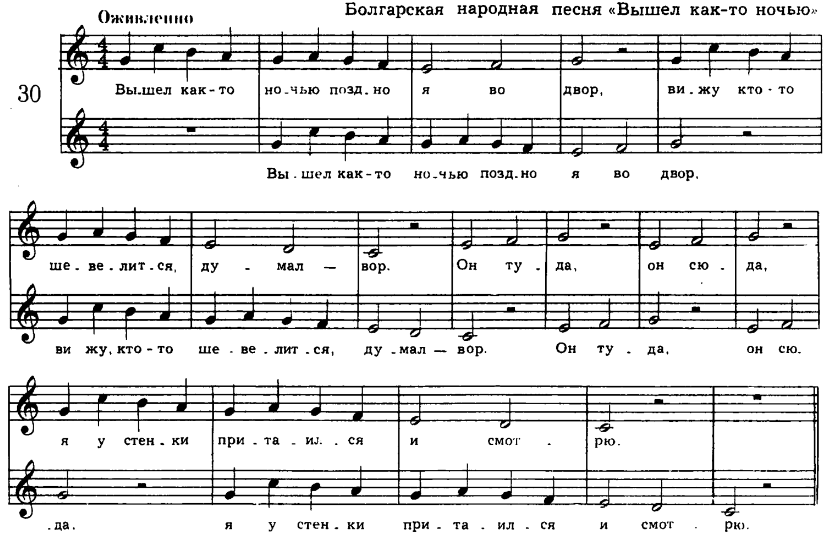 Как мы разбираем двухголосный номер?Сначала мы играем каждый голос отдельно. (отдельно верхний, затем отдельно нижний)Играем оба голоса на инструменте двумя руками одновременно, не поем, только играем.Отдельно пропеваем каждый голос, сначала с аккомпанементом. затем - без.Когда каждый голос отдельно получается петь уверенно, пробуем соединять оба голоса таким образом, чтобы один голос, например, верхний Вы пели самостоятельно, а нижний одновременно подыгрывали себе на инструменте.Проделываем то же самое, поменяв голоса - теперь поем нижний голос, в то же время подыгрывая себе верхний.Дорогие ребята и родители! По всем вопросам (непонятная тема, трудности с домашним заданием и др.) можно и нужно писать мне на почту darsert.solf@gmail.com